KARTA PRACYBazie kotki kawą malowanePotrzebujesz:- szablon bazi (znajdziesz go na końcu karty pracy, a jeśli masz ochotę – możesz je narysować samodzielnie),- 2 łyżeczki kawy rozpuszczalnej lub mielonej i ¼ filiżanki gorącej wody (UWAGA– poproś dorosłego o pomoc!),- pędzelek,- końcówki patyczków kosmetycznych lub wata,- klej.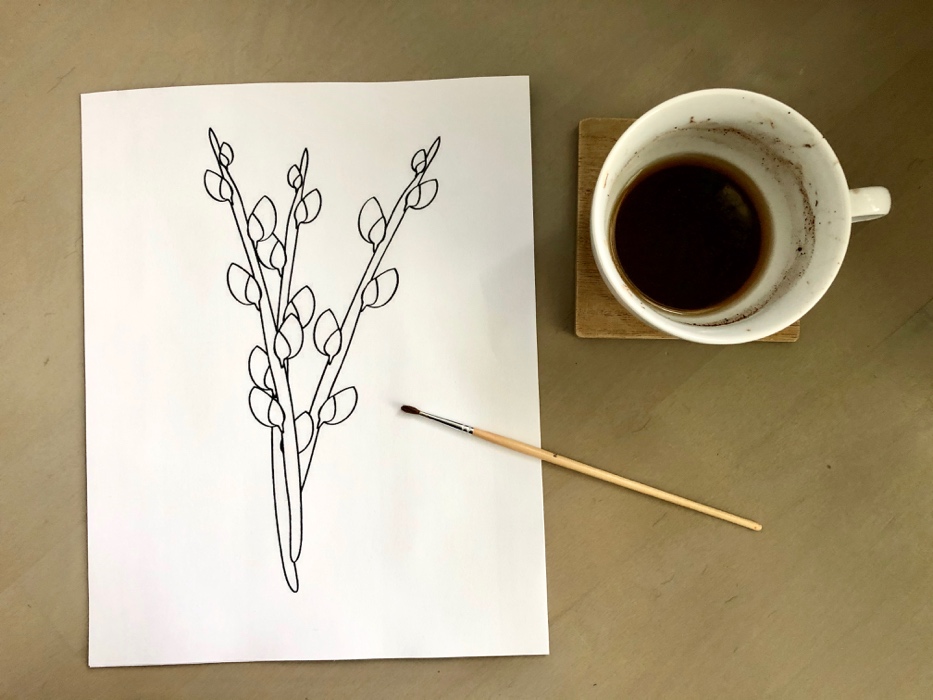 Mieszając pędzelek w kawie pomaluj gałęzie.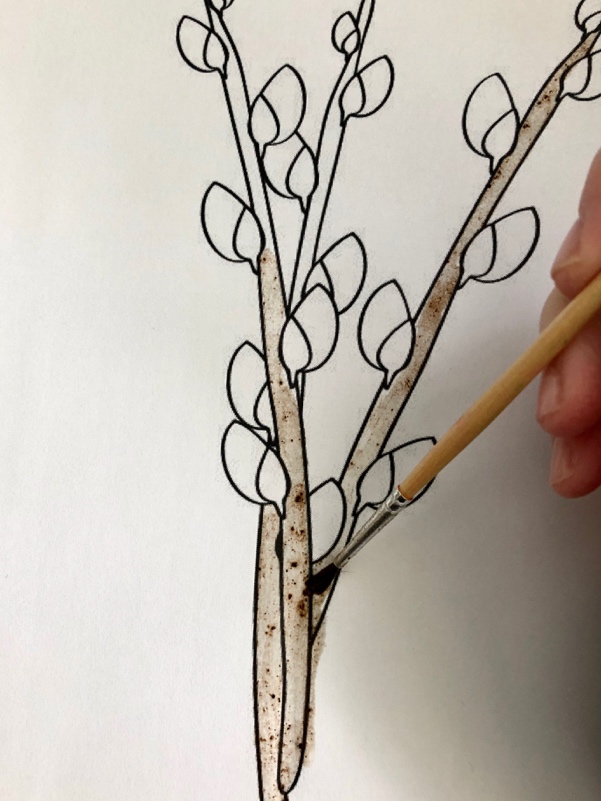 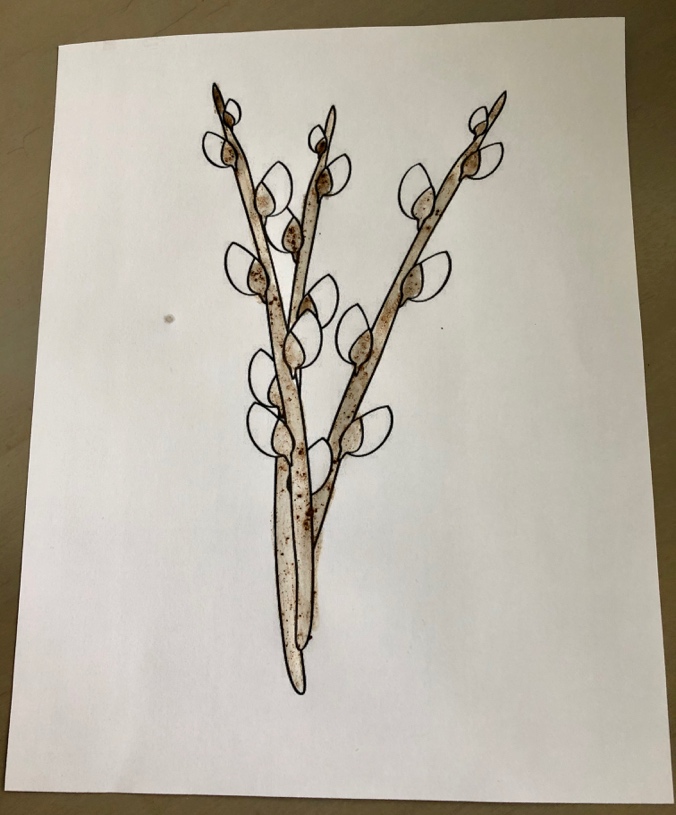 Naszykuj dodatkowo: klej i końcówki patyczków kosmetycznych (lub watę).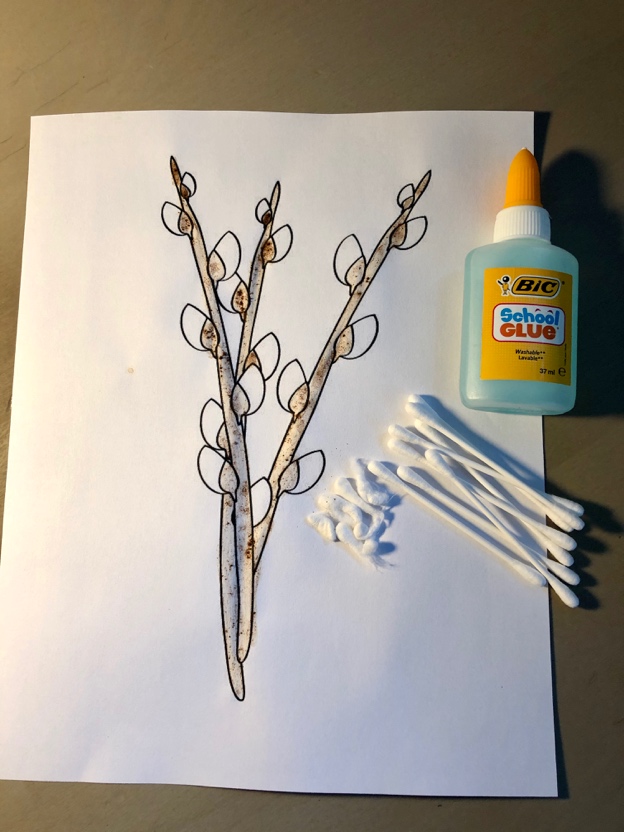 Końcówki patyczków lub watę przyklej w miejsca wszystkich kwiatów – tak jak na poniższym zdjęciu.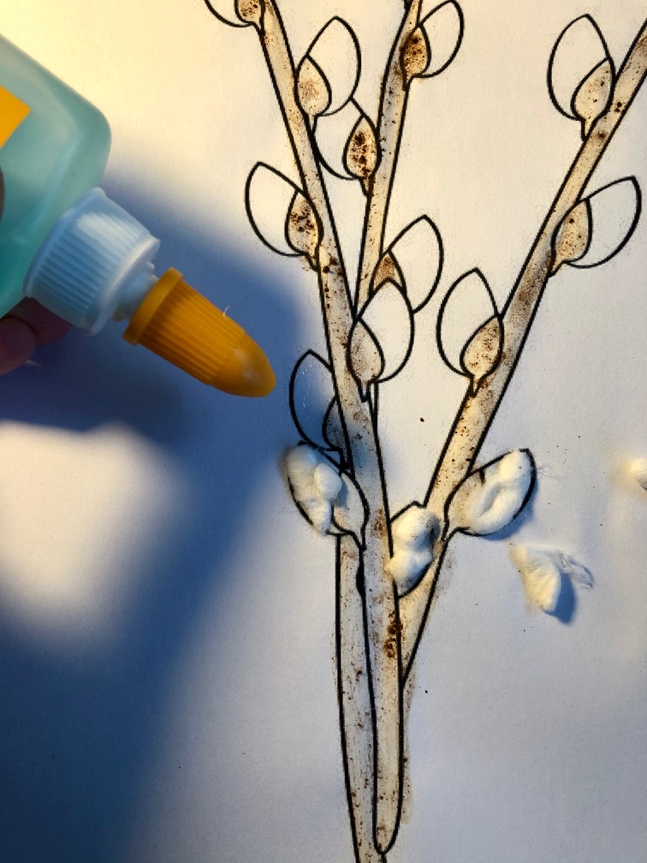 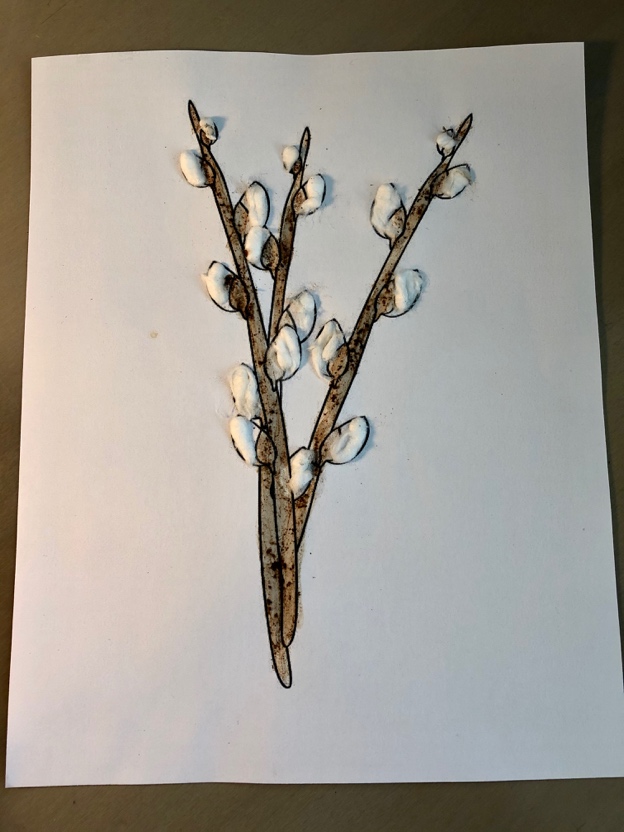 Gotowe . Dodatkowo możesz zrobić ramkę – np. w brązowym kolorze.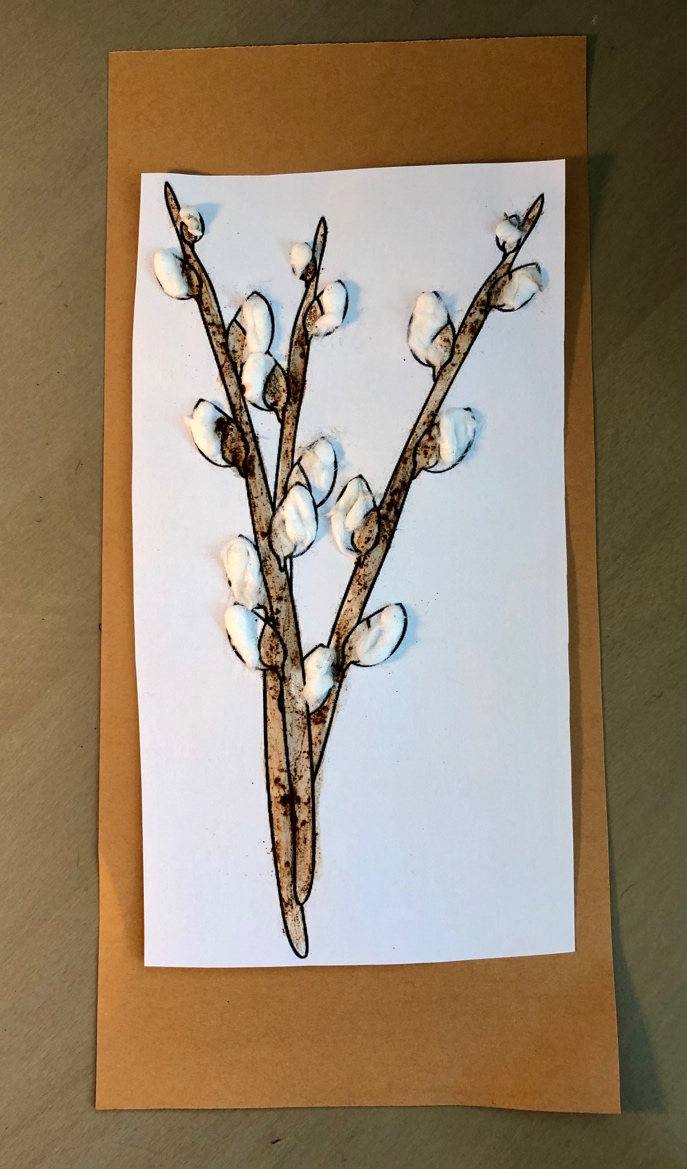 Szablon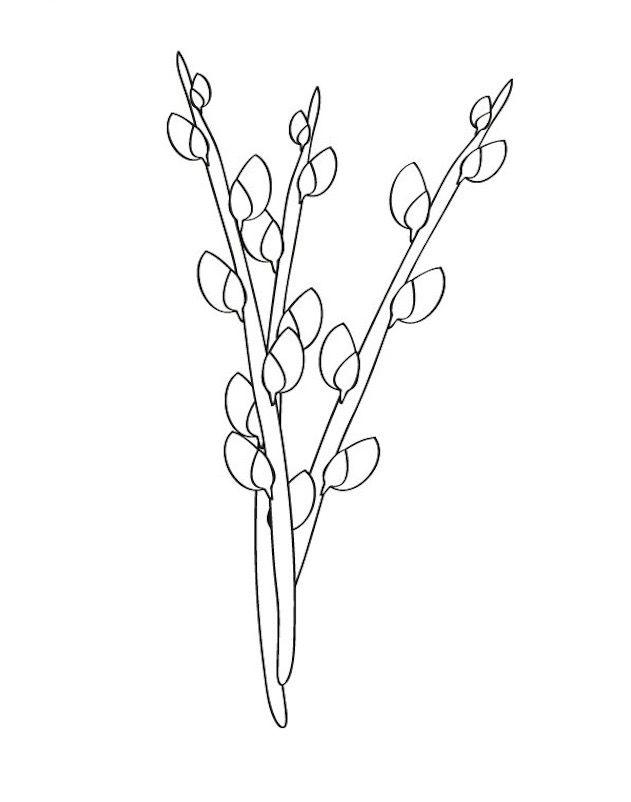 Ważne.Wykonanie tej pracy plastycznej:- rozwija wyobraźnię i kreatywność,- pozwala na twórczą ekspresję,- rozwija motorykę małą (udoskonala sprawności manualne),- rozluźnia mięśnie.Karta pracy rozwija kompetencje kluczowe:- świadomość i ekspresja kulturalna: twórcze wyrażanie idei (poprzez wykonanie własnej pracy plastycznej), otwarcie na nowości, umiejętność wyrażania wrażliwości i ekspresji podczas czynności plastycznych, umiejętność wyrażania siebie poprzez malowanie.Opracowanie: K.B. 